k  9. točkiODBOR ZA UREJANJE PROSTORA IN URBANIZEM MESTNI SVET MOL P O R O Č I L OOdbor za predšolsko vzgojo in izobraževanje je na 10. redni seji, dne 10. 4. 2012,kot zainteresirano delovno telo  obravnaval gradivo za 15. sejo Mestnega sveta Mestne občine Ljubljanain ob obravnavi točkeDopolnjeni osnutek Odloka o spremembah in dopolnitvah Odloka o občinskem prostorskem načrtu Mestne občine Ljubljana - izvedbeni delsprejel naslednja sklepaOdbor za predšolsko vzgojo in izobraževanje podpira Dopolnjeni osnutek Odloka o spremembah in dopolnitvah Odloka o občinskem prostorskem načrtu Mestne občine Ljubljana - izvedbeni del - za področje predšolske vzgoje in izobraževanja in ga predlaga pristojnemu odboru in Mestnemu svetu MOL v sprejem. Odbor za predšolsko vzgojo in izobraževanje predlaga županu MOL, da strokovne službe do predloga prostorskega akta proučijo strokovne in zakonske podlage za sprejem dopolnila, da se centre in društva za zdravljenje odvisnosti od prepovedanih drog ne umešča v neposredno bližino vrtcev in osnovnih šol. Obrazložitev: točke, kjer so umeščeni tovrstni centri in društva ter se zbirajo odvisniki od prepovedanih drog naj se pozicionirajo v mestu s posebno občutljivostjo, da se jih ne stigmatizira, s tem, da niso locirani v neposredni bližini vrtcev in osnovnih šol.  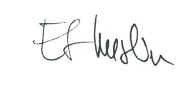 predsednicaEva Strmljan KreslinŠtevilka:03214-3/2012-5Datum:10. 4. 2012            SKLEP 1:Sklep JE sprejet z    5glasovi ZA0 PROTI        od7navzočih.SKLEP 2:Sklep JE sprejet z    6glasovi ZA1 PROTI        od7navzočih.Pripravila: Tatjana Zavašnik, tajnica odbora